Проект межевания территории муниципального образования "Город Архангельск" в границах ул. Репина, ул. Мусинского 
и ул. Партизанской площадью 3,3799 гаИсходные данныеПроект межевания территории в границах ул. Репина, ул. Мусинского 
и ул. Партизанской площадью 3,3799 га выполнен на основании распоряжения Главы муниципального образования "Город Архангельск" от 23 октября 
2019 года № 3665р "О подготовке проекта межевания территории муниципального образования "Город Архангельск" в границах ул. Репина, 
ул. Мусинского и ул. Партизанской площадью 3,3799 га".Проект межевания разработан в соответствии с Градостроительным кодексом Российской Федерации от 29 декабря 2004 года № 190-ФЗ; Земельным кодексом Российской Федерации от 25 октября 2001 года 
№ 136-ФЗ; СП 42.13330 "Градостроительство. Планировка и застройка городских и сельских поселений. Актуализированная редакция 
СНиП 2.07.01-89*". В работе учитывалась и анализировалась следующая документация:генеральный план муниципального образования "Город Архангельск", утвержденный постановлением министерства строительства и архитектуры Архангельской области от 2 апреля 2020 года № 37-п;проект планировки Северного района муниципального образования "Город Архангельск", утвержденный распоряжением Главы муниципального образования "Город Архангельск" от 27 февраля 2015 года № 516р 
(с изменениями);распоряжение Главы муниципального образования "Город Архангельск" от 23 октября 2019 года № 3665р "О подготовке проекта межевания территории муниципального образования "Город Архангельск" в границах ул. Репина, 
ул. Мусинского и ул. Партизанской площадью 3,3799 га";Правила землепользования и застройки городского округа "Город Архангельск", утвержденные постановлением министерства строительства 
и архитектуры Архангельской области № 68-п от 29 сентября 2020 года 
(с изменениями);топографический план масштаба 1:500, выданный департаментом градостроительства Администрации городского округа "Город Архангельск";кадастровый план территории от 7 октября 2020 года № КУВИ-002/2020-27439518, выданный ФГБУ "Федеральная кадастровая палата Федеральной службы государственной регистрации, кадастра и картографии" на кадастровый квартал 29:22:031608.Перечень и сведения о площади образуемых земельных участков, 
в том числе возможные способы их образованияПри анализе исходной документации выявлено, что проектируемые земельные участки, расположенные в границах ул. Репина, ул. Мусинского 
и ул. Партизанской будут сформированы в кадастровом квартале 29:22:031608 на территории, в отношении которой подготовлен проект планировки Северного района муниципального образования "Город Архангельск", утвержденный распоряжением Главы муниципального образования "Город Архангельск" 
от 27 февраля 2015 года № 516р.В границах данной территории возможно размещение новых объектов капитального строительства.Категория земель: земли населенных пунктов.Общая площадь территории проектирования составляет 3,3799 га.Функциональное назначение территориальной зоны, в границах которой разрабатывается проект межевания территории – зона застройки среднеэтажными жилыми домами (кодовое обозначение – Ж3).Формирование проектных границ земельных участков выполнено 
в пределах красных линий с учетом существующей градостроительной ситуации и фактического использования территории, положения границ сформированных земельных участков, зарегистрированных в Едином государственном реестре недвижимости.Перечень и сведения о площади образуемых земельных участков, в том числе возможные способы их образования представлены в таблице 1.Таблица 1 – Перечень и сведения о площади образуемых земельных участковI этап:Под объектом, расположенным по адресу: Архангельская область, 
г. Архангельск, Северный территориальный округ, ул. Репина, д. 20, необходимо сформировать земельный участок 29:22:031608:ЗУ1 площадью 
1 909 кв. м с разрешенным использованием: "малоэтажная многоквартирная жилая застройка". Под объектом, расположенным по адресу: Архангельская область, 
г. Архангельск, Северный территориальный округ, ул. Репина, д. 22, необходимо сформировать земельный участок 29:22:031608:ЗУ2 площадью 
2 084 кв. м с разрешенным использованием: "малоэтажная многоквартирная жилая застройка". Под объектом, расположенным по адресу: Архангельская область, 
г. Архангельск, Северный территориальный округ, ул. Репина, д. 24, необходимо сформировать земельный участок 29:22:031608:ЗУ3 площадью 
1 787 кв. м с разрешенным использованием: "малоэтажная многоквартирная жилая застройка". Под объектом, расположенным по адресу: Архангельская область, 
г. Архангельск, Северный территориальный округ, ул. Партизанская, д. 6, необходимо сформировать земельный участок 29:22:031608:ЗУ4 площадью 
845 кв. м с разрешенным использованием: "малоэтажная многоквартирная жилая застройка". Под объектом, расположенным по адресу: Архангельская область, 
г. Архангельск, Северный территориальный округ, ул. Кутузова, д. 3, необходимо сформировать земельный участок 29:22:031608:ЗУ5 площадью
1 872 кв. м с разрешенным использованием: "малоэтажная многоквартирная жилая застройка". Под объектом, расположенным по адресу: Архангельская область, 
г. Архангельск, Северный территориальный округ, ул. Мусинского, д. 21, необходимо сформировать земельный участок 29:22:031608:ЗУ6 площадью
8 419 кв. м с разрешенным использованием: "среднеэтажная жилая застройка". Под объектом, расположенным по адресу: Архангельская область, 
г. Архангельск, Северный территориальный округ, ул. Кутузова, д. 1, необходимо сформировать земельный участок 29:22:031608:ЗУ7 площадью 
2 151 кв. м с разрешенным использованием: "малоэтажная многоквартирная жилая застройка". Необходимо сформировать земельный участок 29:22:031608:ЗУ8 
из земель государственной собственности, расположенный по адресу: Архангельская область, г. Архангельск, Северный территориальный округ, 
по ул. Партизанская, площадью 5 011 кв. м с разрешенным использованием: "малоэтажная многоквартирная жилая застройка". К последующим этапам проекта межевания территории необходимо приступать после сноса двухэтажных многоквартирных домов, расположенных на территории проектирования, и расселения жильцов, проживающих в этих домах.II этап:Образование земельных участков 29:22:031608:ЗУ10 площадью 
10 577 кв. м с разрешенным использованием: "малоэтажная многоквартирная жилая застройка" и 29:22:031608:ЗУ11 площадью 11 492 кв. м с разрешенным использованием: "малоэтажная многоквартирная жилая застройка" путем перераспределения земельных участков: 29:22:031608:ЗУ1, 29:22:031608:ЗУ2, 29:22:031608:ЗУ3, 29:22:031608:ЗУ4, 29:22:031608:ЗУ5, 29:22:031608:ЗУ7, 29:22:031608:ЗУ8, 29:22:031608:690.Предварительно перед процедурой перераспределения земельных участков необходимо изменить вид разрешенного использования земельного участка с кадастровым номером 29:22:031608:690 на вид разрешенного использования "малоэтажная многоквартирная жилая застройка".После процедуры перераспределения необходимо изменить вид разрешенного использования земельных участков с кадастровыми номерами 29:22:031608:ЗУ10 и 29:22:031608:ЗУ11 на вид разрешенного использования "среднеэтажная жилая застройка".Таблица 2 – Каталог координатПеречень и площади образуемых земельных участков, которые будут отнесены к территориям общего пользования или имуществу общего пользования, 
в том числе в отношении которых предполагается резервирование и (или) изъятие для государственных или муниципальных нуждПеречень и площади образуемых земельных участков, которые будут отнесены к территориям общего пользования представлены в таблице 3.


Таблица 3 – Перечень и сведения о площади образуемых земельных участковНеобходимо сформировать земельный участок 29:22:031608:ЗУ9 площадью 3 166 кв. м, с разрешенным использованием: "земельные участки (территории) общего пользования".Таблица 4 – Каталог координатВид разрешенного использования образуемых земельных участков 
в соответствии с проектом планировки территорииВиды разрешенного использования образуемых земельных участков 
в соответствии с проектом планировки территории представлены в таблице 5.Таблица 5 – Вид разрешенного использования образуемых земельных участковЦелевое назначение лесов, вид (виды) разрешенного использования лесного участка, количественные и качественные характеристики лесного участка, сведения о нахождении лесного участка в границах особо защитных участков лесовИнформация о целевом назначении лесов, виде разрешенного использования лесного участка, количественные и качественные характеристики лесного участка, сведения о нахождении лесного участка 
в границах особо защитных участков лесов в данном проекте не отображается 
в связи с отсутствием в границах проектирования лесных участков.Сведения о границах территории, в отношении которой утвержден проект межевания, содержащие перечень координат характерных точек этих границ 
в системе координат, используемой для ведения Единого государственного реестра недвижимостиСведения о границах территории, в отношении которой утвержден проект межевания, содержащие перечень координат характерных точек этих границ 
в системе координат, используемой для ведения Единого государственного реестра недвижимости приведены в таблице 6. Координаты характерных точек границ территории, в отношении которой утвержден проект межевания, определяются в соответствии с требованиями к точности определения координат характерных точек границ, установленных в соответствии 
с Градостроительным Кодексом Российской Федерации для территориальных зон.Таблица 6 – Сведения о границах территории, в отношении которой утвержден проект межевания_______ПРИЛОЖЕНИЕ к проекту межевания территории муниципального образования "Город Архангельск" в границах 
ул. Репина, ул. Мусинского и ул. Партизанской
 площадью 3,3799 га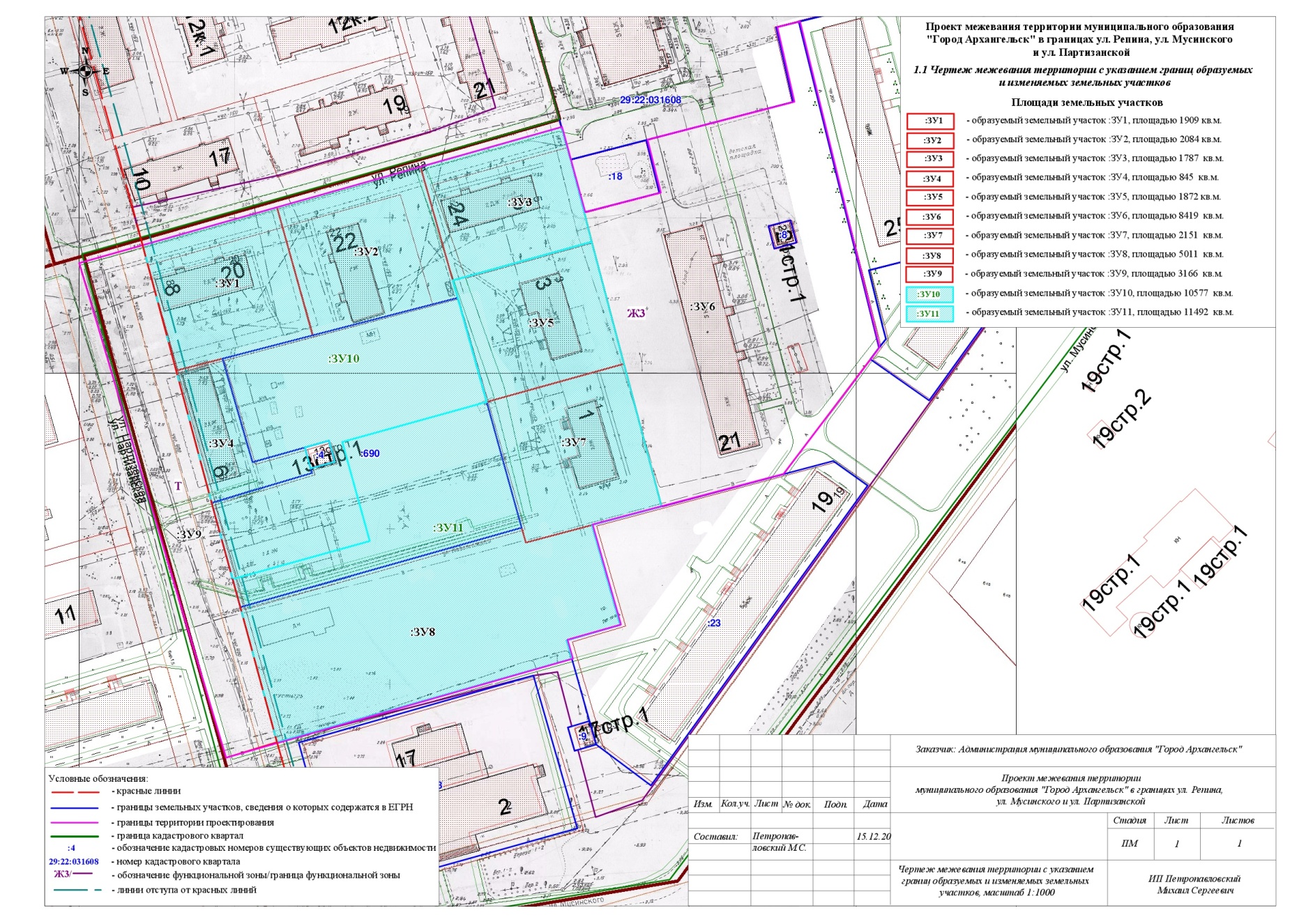 ____________УТВЕРЖДЕНраспоряжением Главыгородского округа "Город Архангельск"от 21 января 2022 г. № 259рПроектируемый земельный участок, обозначениеПроектная площадь, кв.мИсходные характеристикиI этапI этапI этап29:22:031608:ЗУ11909Земли государственной собственности29:22:031608:ЗУ22084Земли государственной собственности29:22:031608:ЗУ31787Земли государственной собственности29:22:031608:ЗУ4845Земли государственной собственности29:22:031608:ЗУ51872Земли государственной собственности29:22:031608:ЗУ68419Земли государственной собственности29:22:031608:ЗУ72151Земли государственной собственности29:22:031608:ЗУ85011Земли государственной собственностиII этапII этапII этап29:22:031608:ЗУ101057729:22:031608:ЗУ1, 29:22:031608:ЗУ2, 29:22:031608:ЗУ3, 29:22:031608:ЗУ4Земли населенных пунктовРазрешенное использование: малоэтажная многоквартирная жилая застройка29:22:031608:690Земли населенных пунктовРазрешенное использование: для строительства малоэтажных многоквартирных жилых домов (среднеэтажная жилая застройка)29:22:031608:ЗУ111149229:22:031608:ЗУ5, 29:22:031608:ЗУ7, 29:22:031608:ЗУ8Земли населенных пунктовРазрешенное использование: малоэтажная многоквартирная жилая застройка29:22:031608:690Земли населенных пунктовРазрешенное использование: для строительства малоэтажных многоквартирных жилых домов (среднеэтажная жилая застройка)Проектируемый земельный участок, обозначениеКоординатыКоординатыКоординатыПроектируемый земельный участок, обозначениеXYY29:22:031608:ЗУ1657079,26657093,20657052,46657043,80657039,35657079,262522360,802522403,402522416,822522388,252522373,542522360,802522360,802522403,402522416,822522388,252522373,542522360,8029:22:031608:ЗУ2657093,20657108,08657071,95657066,42657052,46657093,20657093,20657108,08657071,95657066,42657052,46657093,202522403,402522448,892522461,032522462,892522416,822522403,4029:22:031608:ЗУ3657108,08657122,70657112,35657095,57657086,15657071,95657108,08657108,08657122,70657112,35657095,57657086,15657071,95657108,082522448,892522493,582522497,032522502,222522505,092522461,032522448,8929:22:031608:ЗУ4657039,35657043,80657010,86657016,27657009,63657008,17656997,26657039,35657039,35657043,80657010,86657016,27657009,63657008,17656997,26657039,352522373,542522388,252522399,502522416,082522418,262522418,812522386,982522373,5429:22:031608:ЗУ5657071,95657086,15657047,31657033,29657066,42657071,95657071,95657086,15657047,31657033,29657066,42657071,952522461,032522505,092522517,322522473,812522462,892522461,0329:22:031608:ЗУ6657157,56657159,66657055,80657051,99657013,87657001,88657047,31657086,15657095,57657102,78657119,61657133,77657157,56657093,51657095,67657088,55657086,32657093,51657157,56657159,66657055,80657051,99657013,87657001,88657047,31657086,15657095,57657102,78657119,61657133,77657157,56657093,51657095,67657088,55657086,32657093,512522561,002522568,202522599,032522596,442522570,262522531,622522517,322522505,092522502,222522526,032522520,982522567,602522561,002522561,642522568,622522570,852522563,842522561,6429:22:031608:ЗУ7657033,29657047,31657001,88656995,03656988,53656993,27657033,29657033,29657047,31657001,88656995,03656988,53656993,27657033,292522473,812522517,322522531,622522509,542522488,562522486,992522473,8129:22:031608:ЗУ8656964,05656993,27656988,53656995,03656963,24656957,56656951,75656921,09656964,05656964,05656993,27656988,53656995,03656963,24656957,56656951,75656921,09656964,052522397,822522486,992522488,562522509,542522520,192522503,212522505,142522411,692522397,8229:22:031608:ЗУ10657079,26657093,20657108,08657122,70657112,35657095,57657086,15657071,95657066,42657033,29657018,53656986,99656972,98656997,26657039,35657079,26657016,27657018,77657012,10657009,63657016,27657079,26657093,20657108,08657122,70657112,35657095,57657086,15657071,95657066,42657033,29657018,53656986,99656972,98656997,26657039,35657079,26657016,27657018,77657012,10657009,63657016,272522360,802522403,402522448,892522493,582522497,032522502,222522505,092522461,032522462,892522473,812522428,002522438,392522394,912522386,982522373,542522360,802522416,082522423,682522425,862522418,262522416,0829:22:031608:ЗУ11656972,98656986,99657018,53657033,29657066,42657071,95657086,15657047,31657001,88656995,03656963,24656957,56656951,75656921,09656964,05656972,98656972,98656986,99657018,53657033,29657066,42657071,95657086,15657047,31657001,88656995,03656963,24656957,56656951,75656921,09656964,05656972,982522394,912522438,392522428,002522473,812522462,892522461,032522505,092522517,322522531,622522509,542522520,192522503,212522505,142522411,692522397,822522394,91Проектируемый земельный участок, обозначениеПроектная площадь, 
кв. мИсходные характеристики29:22:031608:ЗУ93 166Земли государственной собственностиПроектируемый земельный участок, обозначениеСистема координат МСК-29Система координат МСК-29Проектируемый земельный участок, обозначениеКоординатыКоординатыПроектируемый земельный участок, обозначениеXY29:22:031608:ЗУ9657072,69657079,26657039,35656997,26656964,05656921,09656915,42657072,692522340,702522360,802522373,542522386,982522397,822522411,692522395,572522340,70Проектируемый земельный участок, обозначениеПроектный вид разрешенного использования29:22:031608:ЗУ1Земли населенных пунктовРазрешенное использование: малоэтажная многоквартирная жилая застройка29:22:031608:ЗУ2Земли населенных пунктовРазрешенное использование: малоэтажная многоквартирная жилая застройка29:22:031608:ЗУ3Земли населенных пунктовРазрешенное использование: малоэтажная многоквартирная жилая застройка29:22:031608:ЗУ4Земли населенных пунктовРазрешенное использование: малоэтажная многоквартирная жилая застройка29:22:031608:ЗУ5Земли населенных пунктовРазрешенное использование: малоэтажная многоквартирная жилая застройка29:22:031608:ЗУ6Земли населенных пунктовРазрешенное использование: среднеэтажная жилая застройка29:22:031608:ЗУ7Земли населенных пунктовРазрешенное использование: малоэтажная многоквартирная жилая застройка29:22:031608:ЗУ8Земли населенных пунктовРазрешенное использование: малоэтажная многоквартирная жилая застройка29:22:031608:ЗУ10Земли населенных пунктовРазрешенное использование: I этап: малоэтажная многоквартирная жилая застройкаII этап: среднеэтажная жилая застройка29:22:031608:ЗУ11Земли населенных пунктовРазрешенное использование: I этап: малоэтажная многоквартирная жилая застройкаII этап: среднеэтажная жилая застройкаСистема координат МСК-29Система координат МСК-29Система координат МСК-29№ точкиXY1657072,692522340,702657122,772522493,773657095,652522502,544657102,872522526,545657119,792522521,43Система координат МСК-29Система координат МСК-29Система координат МСК-29№ точкиXY6657133,862522568,067657157,682522561,418657159,762522568,609657055,972522599,2410657052,162522596,6711657013,972522570,3312656995,242522509,7413656963,402522520,4214656957,832522503,4815656951,782522505,5116656915,422522395,571657072,692522340,70